Subject: Food Technology, II SEMESTERwef01-01-2020FPT--  Food Processing Technology                                  TFP---Technology of Food Preservation	 SM –Ms Saumya Chaturvedi                                               VN----Ms Vandana 			PD---Ms Para Dholakia            Subject: Food Technology, IV Semwef01-01-2020TCPO—Tech of Cereals, Pulses &Oilseeds,            FFT—Food Fermentation Tech                 FM—Food Microbiology                     TMPE—Tech of Meat, Poultry & EggRS----Dr Ranjana Singh                                                TW—Mr Twinkle Sachchan                       DJ—Dr Deepa Joshi                              PJ----Ms Prabhjot Kaur SSubject: FOOD TECHNOLOGY,  VI SEM                                                                               wef 01-01-2020FC—Food chemistry,                   FQSE—Food quality & sensory evaluation,         BAK----Bakery Technology,   		 FP—Food PackagingRS—Dr Ranjana Singh                 JN-----Dr Jyoti Nishad                                            PD---Ms Para Dholakia            		PJ—Ms Prabhjot Kaur STime9:00-10:0010:00-11:0011:00-12:0011:00-12:0012:00-1:001:00-1:301:30-2:302:30-3:302:30-3:303:30-4:303:30-4:304:30-5:30Day12334566778MondayGE IIGE IIFPT PRLUNCHBREAKA1 LABSMSMGRP 1GRP 1TuesdayEVS(B2)TFP THVN(B2)FPT THSM(FT Lab)FPT THSM(FT Lab)FPT THSM(FT Lab)LUNCHBREAKGE II LabGE II LabGE II LabGE II LabGE II LabGE II LabTuesdayEVS(B2)TFP THVN(B2)FPT THSM(FT Lab)FPT THSM(FT Lab)FPT THSM(FT Lab)LUNCHBREAKWednesdayFPT PR-----------NUTRI LABNUTRI LABSMGRP 2LUNCHBREAKFPT THSM(LT 03)FPT THSM(LT 03)EVSDr. Smita(LT 02)EVSDr. Smita(LT 02)ThursdayGE IIGE IITFP THVN(LT03)TFP THVN(LT03)TFP THVN(LT03)LUNCHBREAKEVSDr. Smita(LT 03)EVSDr. Smita(LT 03)EVSDr. Smita(LT 03)EVSDr. Smita(LT 03)FPT THSM(LT 03)FridayTFP PRTFP PRNUTRI LABNUTRI LABPDVNPDVNGRP 2GRP 1LUNCHBREAKTFP THVN(B2)SaturdayLUNCHBREAKTime9:00-10:009:00-10:0010:00-11:0011:00-12:0012:00-1:001:00-1:301:30-2:302:30-3:303:30-4:303:30-4:304:30-5:30Day1123456778MondayTCPO THTW(B2)TCPO THTW(B2)FFTTW(B2)TMPE THPJ(LT 03)TCPO THRS(LT 03)LUNCHBREAKTCPO PRFM  PR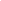 GR 1GR 2VNDJVNDJA 2 LABMICRO LABTuesdayGE IVGE IVGE IVTMPE THPJ(B2)FMDJ(B2)LUNCHBREAKTMPE PRFFT PRGR 1GR 2PJTWPJTWA 2 LABMICRO LABWednesdayTMPE THPJ(LT 03)TCPO PRFM PRGR 2GR 1LUNCHBREAKVNDJA 1 LABMICRO LABA 1 LABMICRO LABGE IVGE IVThursday----------FMDJ(B2)FMDJ(B2)FMDJ(B2)TCPO THRS(B2)LUNCHBREAKGR 2GR 1PRTWA 1 LABMICRO LABA 1 LABMICRO LABTMPE PR-----------------FFT  PRFridayTCPO THTW(LT 03)TCPO THTW(LT 03)TMPE THPJ(LT 03)FFTTW(LT 03)FMDJ(LT 03)LUNCHBREAKGE IV LabGE IV LabGE IV LabGE IV LabGE IV LabFridayTCPO THTW(LT 03)TCPO THTW(LT 03)TMPE THPJ(LT 03)FFTTW(LT 03)FMDJ(LT 03)LUNCHBREAKSaturdayLUNCHBREAKTime9:00-10:0010:00-11:0010:00-11:0011:00-12:0011:00-12:0012:00-1:001:00-1:301:30-2:302:30-3:302:30-3:303:30-4:303:30-4:304:30-5:30Day122334566778MondayFP THPJ(MI Lab)FP THPJ(MI Lab)FC THRS(MI Lab)BAK  THPD(MI Lab)BAK  THPD(MI Lab)BAK PRFQSE PRLUNCHBREAKGR 2GR 1PDJNPDJNNUTR  LABINSTRU LABNUTR  LABINSTRU LABTuesdayFQFQSE THJN(MI Lab)FQFQSE THJN(MI Lab)FQFQSE THJN(MI Lab)FC THRS(MI Lab)FC THRS(MI Lab)FP THPJ(MI Lab)LUNCHBREAKBAK THPD(MI Lab)BAK THPD(MI Lab)BAK THPD(MI Lab)WednesdayFFP THPJ(MI Lab)BAK THPD(MI Lab)BAK THPD(MI Lab)BAK THPD(MI Lab)FQFQSE THJN(MI Lab)FC  PRFP  PRLUNCHBREAKA 2  LABINSTRU LABA 2  LABINSTRU LABGR 2GR 1RSTWRSTWThursdayBAK PRFQSE PRGR 1GR 2GR 1GR 2PDJNPDJNNUTR  LABINSTRU LABLUNCHBREAKFC THRS(MI Lab)----------------------------------------------------------FridayFP THPJ(MI Lab)FQFQSE THJN(MI Lab)FQFQSE THJN(MI Lab)FC THRS(MI Lab)FC THRS(MI Lab)FC  PRFP  PRLUNCHBREAKA 2  LABA 1 LABGR 1GR 2GR 1GR 2RSSMRSSMSaturdayLUNCHBREAK